Voorbereidende les op een cursus (Alfa)NT2In deze bundel vind je een voorbereidende les op een cursus NT2 voor cursisten die al wat Nederlands kennen, maar dit niet in een schoolse omgeving hebben geleerd.Deze cursisten komen vaak in hogere modules terecht, maar ondervinden dan wel problemen omdat ze heel veel woorden en ‘uitdrukkingen’ toch niet blijken te kennen. Woorden en uitdrukkingen die te maken hebben met schools leren (denk aan woorden zoals ‘bordveger’, ‘krijt’, ‘pagina’, ‘scherper’, … of instructietaal zoals ‘omcirkel’, ‘doorstreep’, ‘draai je blad om’, …).Al deze dingen komen in hogere modules niet meer aan bod, omdat ze verondersteld worden gekend te zijn (ze worden immers aangebracht in de eerste module(s).In eén of twee voorbereidende lessen (voor de start van de modules waarin deze cursisten terecht komen) kan deze ‘schoolse woordenschat’ en instructietaal makkelijk worden aangebracht. Hierdoor kunnen veel problemen voor deze cursisten voorkomen worden en zijn ze meteen “mee” met de groep. In deze voorbereidende les staat de methodiek TPR (Total Physical Response of Taalleren door Handelen) centraal. De grondlegger van deze taalleermethode is James Asher, een Amerikaanse psycholoog.Principes van TPRMet deze methode tracht me﻿n zoveel mogelijk de wijze waarop kinderen hun moedertaal leren, te benaderenMen leert de taal al doende (vandaar de Nederlandse benaming "Taalleren door handelen")Men gebruikt bij voorkeur een "vriendelijke gebiedende wijs". Dit is immers de manier waarop een ouder met zijn/haar kind spreektMen verwacht geen antwoord, wel een reactie in de vorm van een actieTerwijl de cursisten luisteren naar de gesproken taal, wordt hun luistervaardigheid ontwikkeld en na verloop van tijd gaan ze spontaan sprekenLuistervaardigheid staat op de eerste plaats, pas daarna komt spreekvaardigheidMen respecteert de "stille periode": net zomin als men van een peuter verwacht dat hij met volzinnen antwoordt, gaat men dit ook niet verwachten bij een volwassene die pas een nieuwe taal leert.Doordat men bij TPR de taal combineert met het uitvoeren van opdrachten, worden beide hersenhelften tegelijkertijd geappelleerd. Uit onderzoek blijkt dat het leerrendement op die manier veel groter is. Daarnaast onthoudt men het geleerde veel beter naarmate men meerdere zintuigen t﻿egelijkertijd gebruikt tijdens het leren (dit heeft vooral een groter leerrendement op lange termijn).WerkwijzeDe leerkracht geeft opdrachten en doet die opdrachten ook voor. De cursisten doen de opdrachten tegelijkertijd na.De cursisten spreken in het begin nog niet, de behoefte om te spreken komt sowieso na een tijdje vanzelf. Indien een cursist toch wil gaan spreken, dat gaat men dit zeker niet aanmoedigen. Anderzijds moet men het ook niet echt afremmen. Sommige taalleerders willen immers maar al te graag spreken. Indien ze fouten maken, gaat men die fouten niet expliciet verbeteren (door de cursist correct te laten nazeggen). Men opteert er in dat geval voor om zelf de zin correct te herhalen.Gekende opdrachten worden gecombineerd met nieuwe opdrachten, waardoor de taalvaardigheid geleidelijk aan vergrootDe opdrachten worden gegeven in de imperatief (gebiedende wijs)Elk woord wordt gekoppeld aan een 'handeling'Men maakt zoveel mogelijk gebruik van concrete voorwerpen (of foto's)Er worden slechts een 3-tal woorden tegelijkertijd aangebracht. Deze woorden worden a.d.h.v. opdrachten verduidelijkt, tot de cursisten de betekenis helemaal kennen. Pas daarna gaat men over tot de volgende 3 woorden.Het ideale tempo verschilt van groep tot groep. Er moet voortdurend actie zijn, maar men mag ook niet zodanig snel gaan dat cursisten gaan afhaken omdat ze teveel fouten maken. Elke handeling moet als het ware een succeservaring zijn.materiaalAlle dingen die je hieronder op de foto’s ziet (in, indien mogelijk, meerdere exemplaren)Meerdere boeken (dun, dik, met duidelijke paginanummers)Afgeprinte en gelamineerde foto’s(eventueel lumocolorstiften en hoesjes met wit blad daarin)Oefenklokken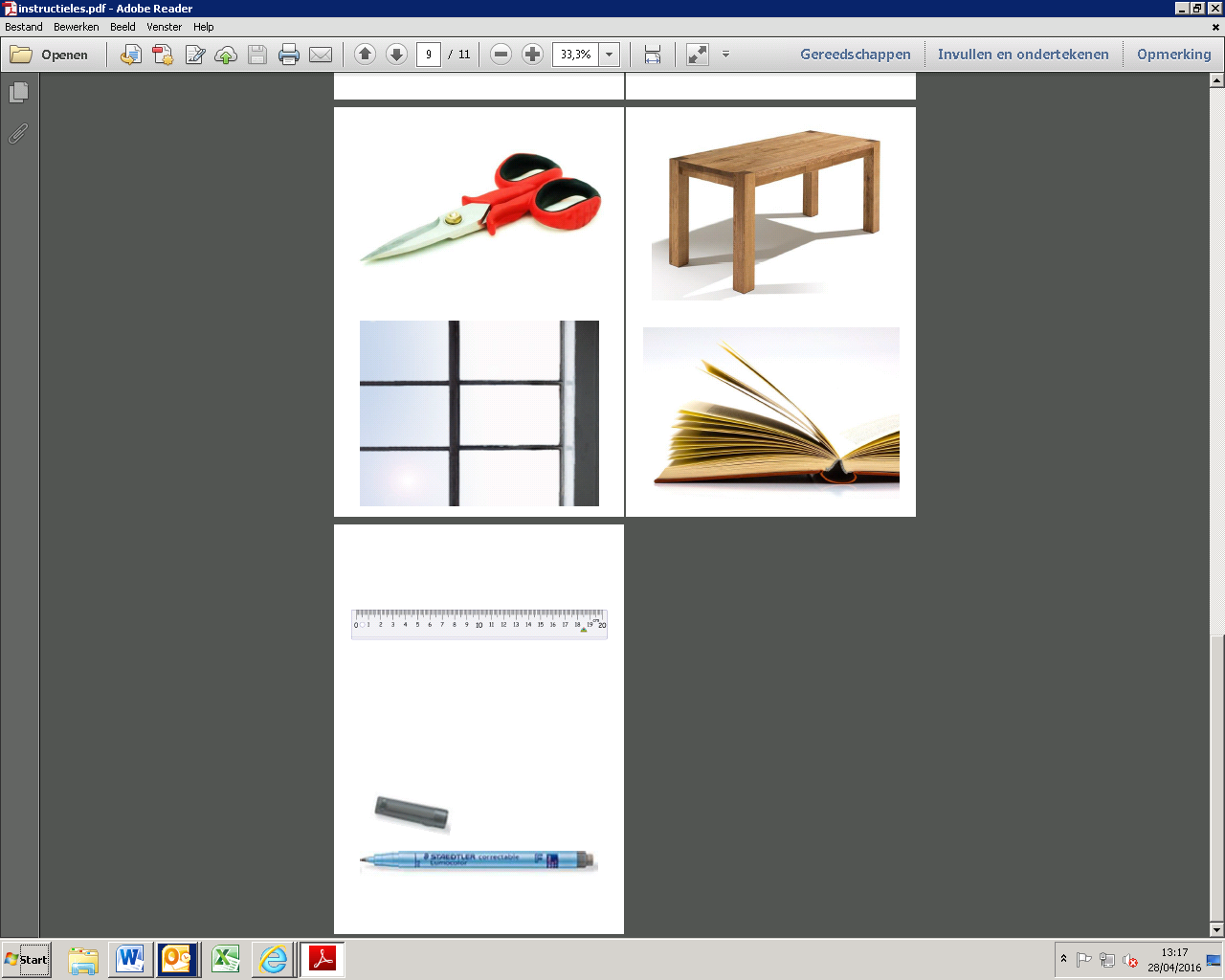 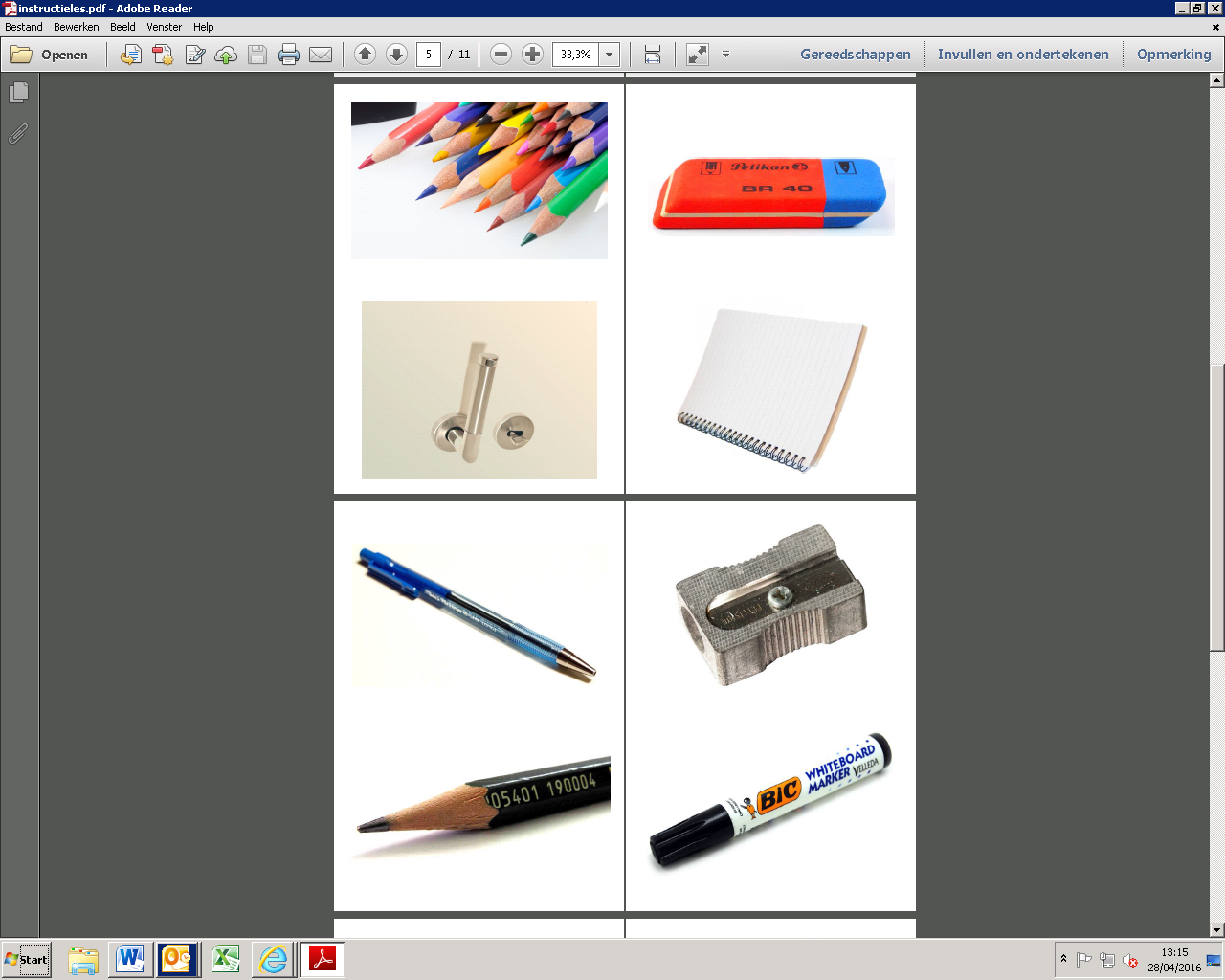 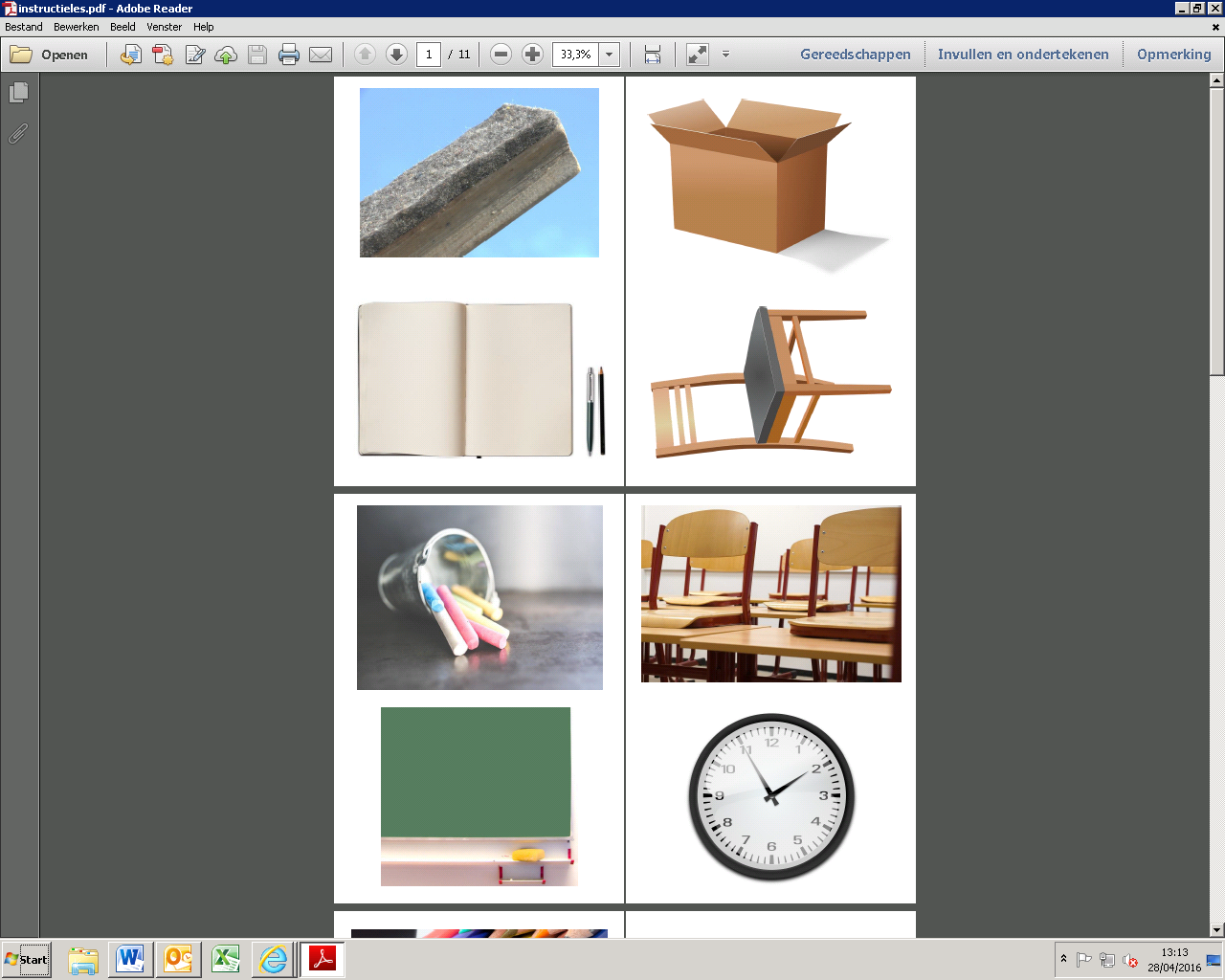 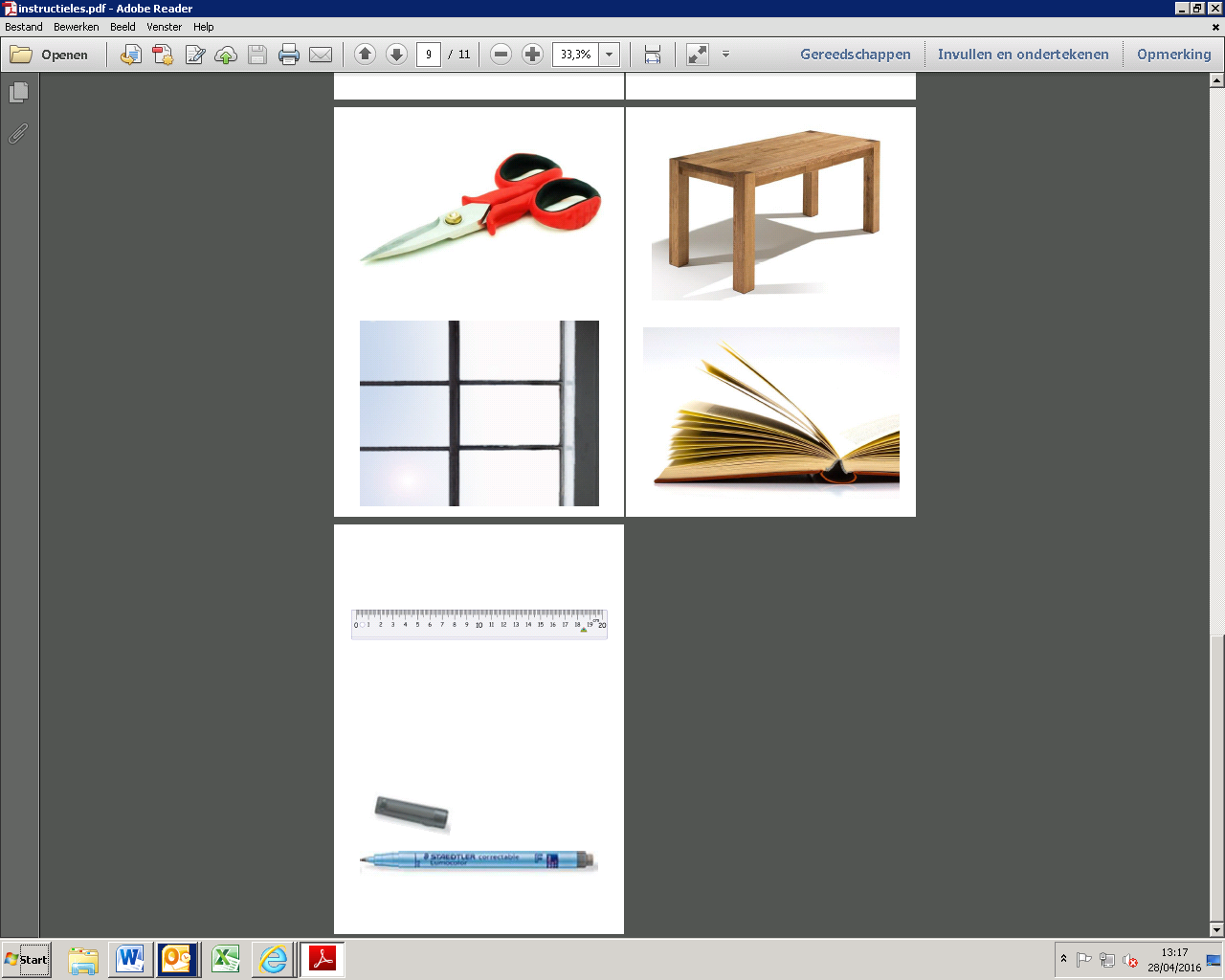 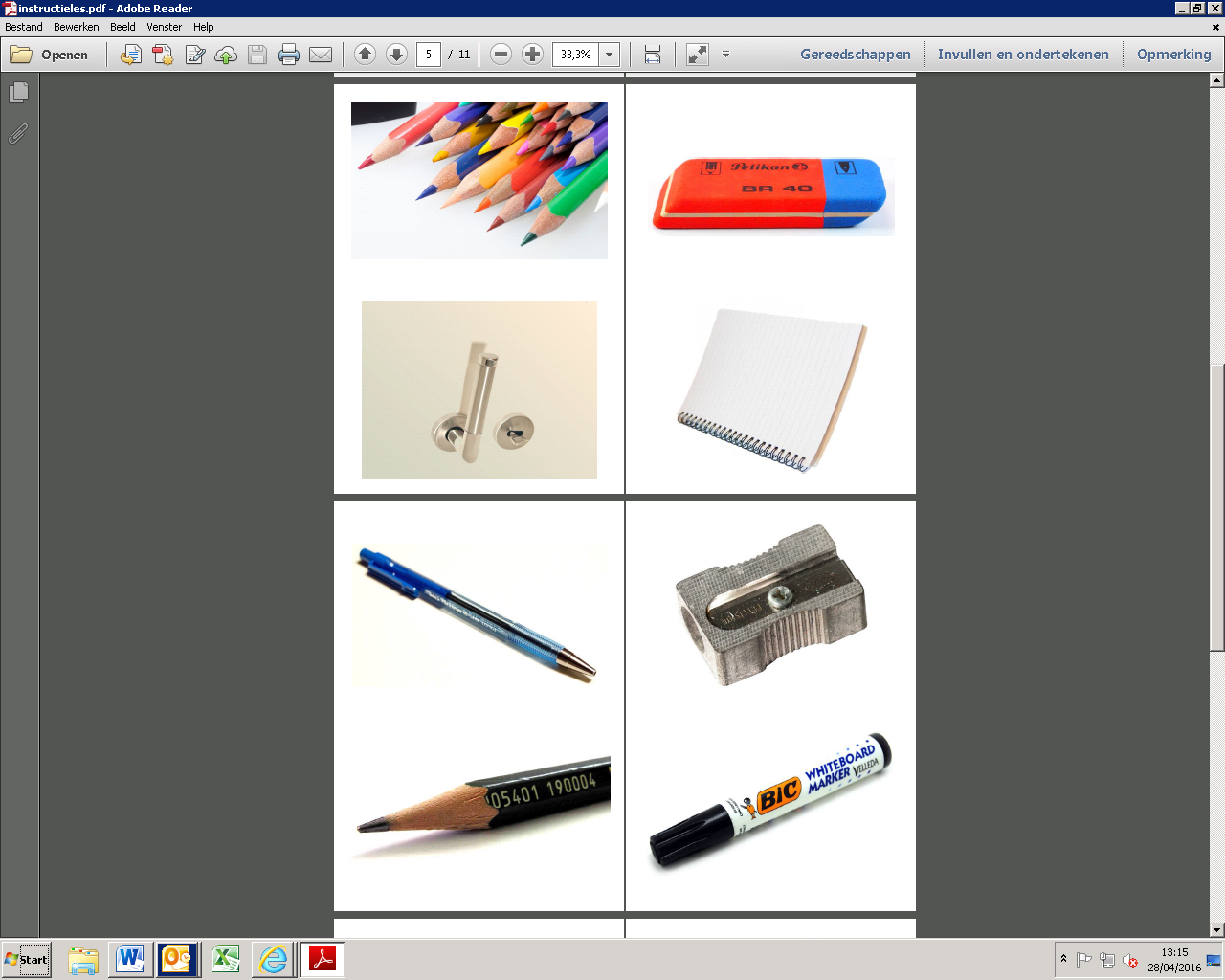 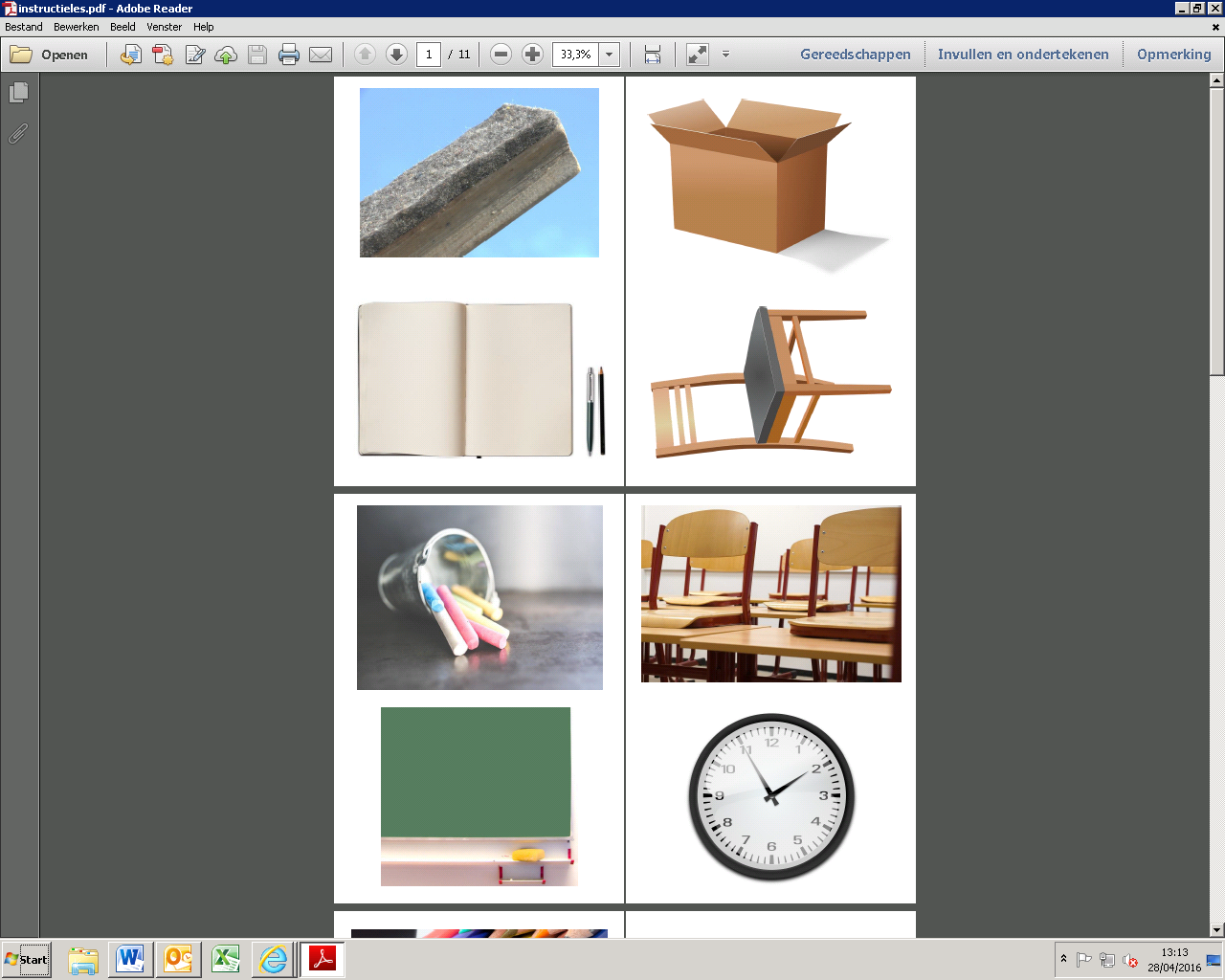 Bronvermelding bij de foto’s: www.pixabay.comGegroepeerd aanbrengen (zie werkwijze op p. 2 en voorbeeld hierna):Deze woorden breng je uiteraard enkel aan als je in de les met lumocolorstiften en hoesjes werkt.Voorbeeld:Sta rechtGa zittenToon het raamSta recht, toon het raam, ga zitten
Toon het raam, ga zitten, sta recht
Ga zitten, toon het raam, toon het andere raam, sta recht, ga zitten
...Toon de deurGa naar de deurToon het raam, toon de deur, ga naar het raam, ga naar het andere raam, ga zitten
Sta recht, ga naar de deur, toon het raam, ga naar het raam, ga naar de deur, ga zitten
Toon het raam, toon het andere raam, sta recht, ga zitten
...Toon de stoelToon ... (naam van een cursist)Toon het bordSta recht, toon het bord, toon de stoel, toon (Nazifa), toon de stoel van (Nazifa), ga zitten
Sta recht, ga naar de deur, toon het raam, toon een stoel, toon een andere stoel
Ga naar het bord, toon het raam, toon de stoel van (Ali), ga zitten op de stoel van (Ali)
(en op dat moment vraag je “Wat moet jij nu zeggen tegen Ali?”)	
...Neem een krijtjeTeken de stoelSta recht, ga naar het bord, neem een krijtje, teken het raam, teken de deur
Sta recht, ga naar het raam, toon de stoel van (Emine), ga zitten op de stoel van (Emine)
Teken de stoel van (Emine) op het bord
...Aandachtspunten:Voldoende oefenen op instructies die we tijdens de les gebruiken zoals ‘omcirkel, onderstreep, doorstreep, ...’Wanneer er foto’s op het bord hangen, teken dan af en toe snel kleine vierkantjes naast of onder de foto’s en oefen op het verschil tussen ‘zet een kruisje onder/naast de foto van de stoel’ en ‘kruis de foto van de stoel aan’Deel af en toe de foto’s uit en vraag ze dan terug met “Mag ik ...?’. Dit kan je trouwens ook doen met de voorwerpen zelf.Laat de cursisten af en toe voorwerpen of foto’s vragen en gebruik daarbij expliciet het woordje “VRAAG”, zoals “Amina heeft de gom. Vraag eens de gom aan Amina” en daarna vermeld je nog eens extra ‘... vraagt de gom aan Amina”.Haal in het begin de grote  wijzers van de oefenklokken die je aan de cursisten geeft. 
Haal de kleine wijzer van de oefenklok die je zelf gaat gebruiken. Vertel de cursisten dat je een oefening op kloklezen wil doen, waarbij jij de grote wijzer zal juist plaatsen en zij de kleine wijzer moeten juist plaatsen. Geef vervolgens opdrachten als: ‘zet de kleine wijzer van de klok op 5 uur’ (waarbij die wijzer dan echt op de 5 moet staan) en ‘zet de kleine wijzer op half 5’ (waarbij die wijzer dan tussen 4 en 5 moet staan). Jij zet je grote wijzer uiteraard respectievelijk op de 12 of op de 6.Geef voldoende opdrachten als ‘doe de stift open, doe de stift dicht’ en ‘doe de stift open, schrijf ... op je hoesje, doe daarna de stift dicht’. Op die manier wennen de cursisten al aan het idee dat ze hun stiftjes niet mogen open laten.Laat cursisten ook eens opdrachten geven aan andere cursisten en observeer ze ondertussen (zowel de cursisten die de opdracht geeft, als de cursist die de opdracht krijgt). Je leert hier vaak veel uit!Laat cursisten iets schrijven en hun blad omdraaien, zodat ze ook die instructie binnen de juiste context lerenGebruik voldoende de woorden eerst, daarna, tenslotte in je instructies (uiteraard niet in het begin)Geef ook instructies als ‘Doe je boek open op pagina 25’, ...Benut maximaal de oefenkansen. Hangt je bord vol met foto’s, haal ze dan niet zelf van het bord, maar laat dit over aan de cursisten. Geef ook dan opdrachten als: ‘neem eerst de foto van de deur, daarna de foto van het bord en tenslotte de foto van de pen’ of ‘Ik zeg eerst de foto’s die je van het bord moet nemen. Daarna neem jij de foto’s, maar je doet dat in dezelfde volgorde’. Op die manier kan je nagaan wie moeilijkheden heeft met concentratie en/of (auditief) geheugen.Geef niet teveel papieren, de cursisten moeten vooral DOEN (taalleren door handelen, weet je nog?)Besteed aandacht aan het correct nummeren van de (weinige) cursusbladen die je geeft en wijs op de volgorde waarin de bladen in hun map moeten zitten (bovenaan zit pagina 1, onder pagina 1 zit pagina 2, enz... Echt niet zo evident!Opmerking: Vaak zijn het net de analfabete cursisten die al wat Nederlands kennen voor ze aan een cursus beginnen. Doordat ze zich niet kunnen beroepen op schriftelijke vaardigheden, leren zij al sneller en gemakkelijker Nederlands op een niet-schoolse manier. De foto’s bij deze voorbereidende les(sen) kunnen ook gebruikt worden om te werken aan lees-en schrijfvoorwaarden. (zie http://www.nt2enalfa.com/lees--en-schrijfvoorwaarden.html).sta rechttoonneemga naar ...ga zittengeef aan ..leg / zettekenschrijfveeg wegdoe opendoe dichtonderstreepomcirkeldoorstreepzet een kruisje ...kruis aandraai je blad omde tafelde stoelde deurhet raamhet bordhet potloodde pende stifthet hoesjehet papierhet bladde gomde scherperde lathet boekde schaarde doosde klokhet krijt(je)de bordvegerpaginaoponderin uitnaastvoorachtervan ...van mijvan joumijnjouwjulliegetallen tot 10roodblauwgroeneerstemiddelstelaatstevooraanachteraanhierdaardit (hier)dat (daar)